                                                                      Занятие 4Эмоция – это реакция организма  в ответ на сравнение  реальности  со своими ожиданиями.Эмоция – это энергетическая реакция организма в ответ на сравнение  реальности со своими ожиданиями.Эмоция – это реакция организма в ответ на сравнение  реальности со своими ожиданиями, изменяющая энергетическое состояние человека. Управление поведением человекаКак возникают эмоции?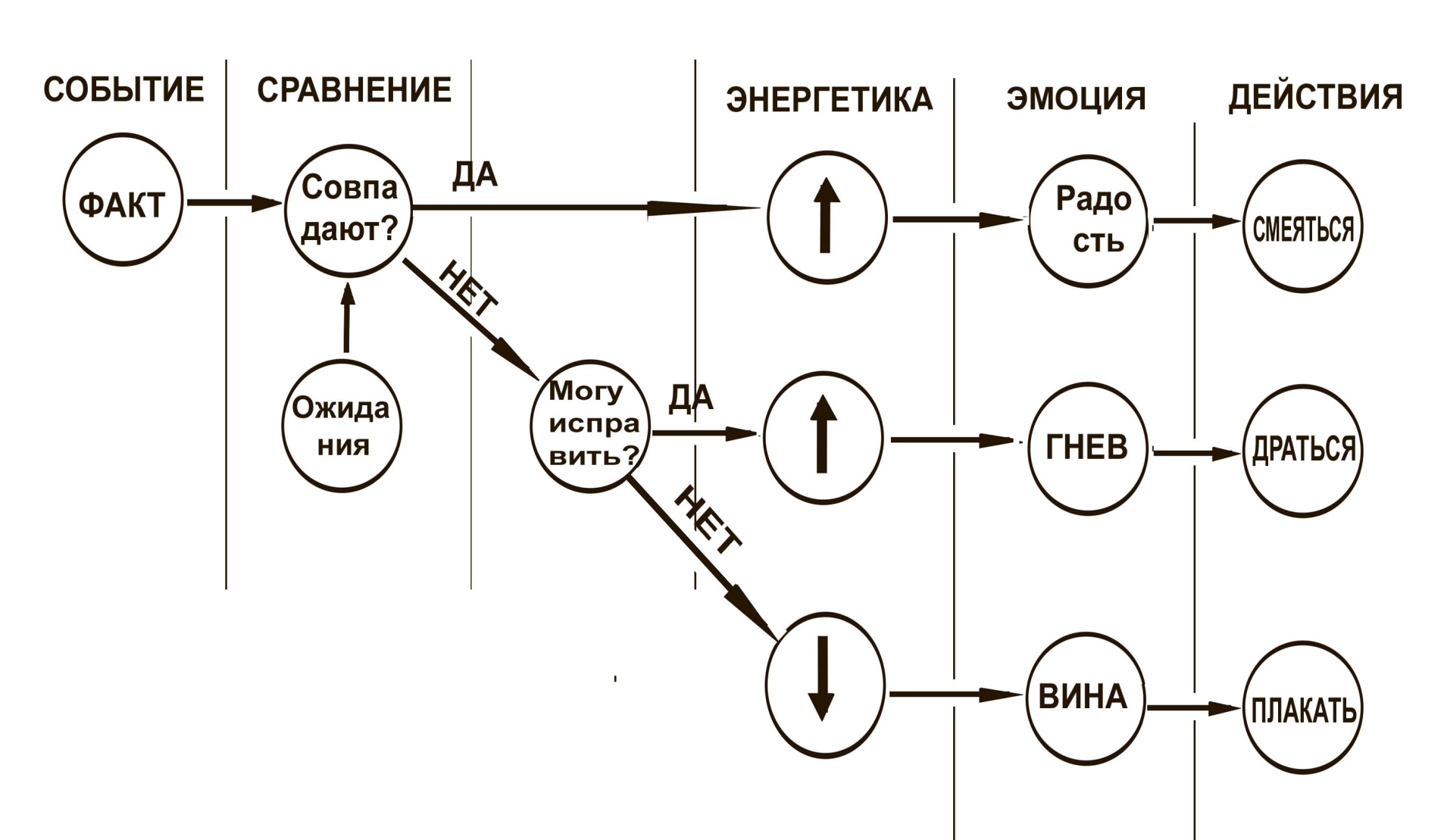                           Как возникают энергетические блоки? СитуацияСравнение ее с ожиданиямиЭнергетическая реакцияСоздание энергетического заряда , направленного на приведение ситуации в соответствие с желаемой ( по поводу несоответствия человека или ситуации Вашим ожиданиям) . Повторение подобной ситуации.Создание избыточного заряда и накопление эмоционального блока.               КАК УБРАТЬ «СВЕЖИЕ» НЕГАТИВНЫЕ ЭМОЦИИ1.Совершите какое-то эмоциональное действиеотлупить подушки мять и рвать бумагу взять фломастер и  интенсивно закрасить им весь лист бумаги. 2.Фитнес, бег, плавание, тренажеры, боксерская груша3.Рассказать себе, глядя в зеркало4.Написать все то, что хотели бы сказать «обидчику» ( но не посылать ему). Потом сжечь или выкинуть написанное. 5.Прокричаться6. Короткая формула  Прощения7. Медитация Прощения себя и других 8. Рассказать  «случайному попутчику»9. Поплакать10. Выдохнуть негативные эмоции 11 Вбираем  колючие лучи                           Очищение  накопленных негативных эмоций в прошломЭффективное прощение Читаем формулу прощенияМедитации прощенияИспользуем высокоэнергетические состояние экстрим, секс, танцы Специальные техники( одитинг, холотропное дыхание, расстановки, Тета – хилинг и др )РАЗВЕРНУТАЯ ФОРМУЛА ПРОЩЕНИЯ другого человекаЯ прошу прощения у  ______ за то, что _______________________________Я прошу прощения у  ______ за то, что _______________________________Я прошу прощения у  ______ за то, что _______________________________Я прошу прощения у  ______ за то, что _______________________________Я прошу прощения у  ______ за то, что ______________________________Я прошу прощения у  ______ за то, что _______________________________Я прошу прощения у  ______ за то, что _______________________________Я прошу прощения у  ______ за то, что _______________________________Я прошу прощения у  ______ за то, что _______________________________Я прошу прощения у  ______ за то, что _______________________________Я прошу прощения у  ______ за то, что _______________________________Я прошу прощения у  ______ за то, что _______________________________Я прошу прощения у  ______ за то, что _______________________________Я прошу прощения у  ______ за то, что _______________________________Я прошу прощения у  ______ за то, что _______________________________Я прошу прощения у  ______ за то, что _______________________________Я прошу прощения у  ______ за то, что _______________________________Я прошу прощения у  ______ за то, что _______________________________Я прошу прощения у  ______ за то, что _______________________________2. Я прощаю ________ Я прощаю ________ за то, что ____________________________________Я прощаю ________ за то, что _____________________________________Я прощаю ________ за то, что _____________________________________Я прощаю ________ за то, что _____________________________________Я прощаю ________ за то, что _____________________________________Я прощаю ________ за то, что _____________________________________Я прощаю ________ за то, что _____________________________________Я прощаю ________ за то, что _____________________________________Я прощаю ________ за то, что _____________________________________Я прощаю ________ за то, что _____________________________________Я прощаю ________ за то, что _____________________________________Я прощаю ________ за то, что _____________________________________Я прощаю ________ за то, что _____________________________________Я прощаю ________ за то, что _____________________________________Я прощаю ________ за то, что _____________________________________Я прощаю ________ за то, что _____________________________________Я прощаю ________ за то, что _____________________________________Я прощаю ________ за то, что _____________________________________Я прощаю ________ за то, что _____________________________________Я прощаю ________ за то, что _____________________________________Я прощаю ________ за то, что _____________________________________Я прощаю ________ за то, что _____________________________________3 Я забираю энергию из воспоминаний  оЯ забираю энергию из воспоминаний  оЯ забираю энергию из воспоминаний  оЯ забираю энергию из воспоминаний  оЯ забираю энергию из воспоминаний  оЯ забираю энергию из воспоминаний  оЯ забираю энергию из воспоминаний  о4. Я полностью стираю  воспоминаниями о Я полностью стираю с воспоминаниями о Я полностью стираю с воспоминаниями о Я полностью стираю с воспоминаниями о Я полностью стираю с воспоминаниями о _Я полностью стираю с воспоминаниями о Я полностью стираю с воспоминаниями о _____________5  Впредь я  выбираю ( как относиться к ______________): Впредь Я  с любовью и благодарностью полностью прощаю _______________ и принимаю его  таким, какой он есть ( какая  она  есть)Впредь я выбираю  спокойно относиться к любому поведению ____________Впредь я  благодарю _________________ за тот опыт, который он мне далВпредь я выбираю строить ________________________( доброжелательные и уважительные)  отношения с  ________________Я полон/а сил энергии и здоровьяВпредь я выбираю жить в гармонии с собой и с окружающим миромЗадания 41. Написать ( ручкой в тетради)  Развернутую формулу прощения на  другого человека. 2. Работать с РФП себя  и других  1 – 2 раза в день по 20 -25 мин.                                  ВНИМАНИЕ       Делать паузы, если есть дискомфорт в теле и дышать в     это место, до  исчезновения симптомов.Если есть противопоказания, использовать только письменную форму работы в Прощением  И Медитацию Прощения.3. Использовать методы убирания свежих негативных эмоций4. Создание Карты Желаний  - продолжаем с ней работать. Ежедневные задания Утром1. Записывать цели и качество силы в ежедневнике. Каждый день. Лучше писать левой рукой. Корректировать по мере необходимости.2. Загрузите качество Силы и  цели с дыханием ( по 3-4  мин на каждую цель)Во время дыхания : используйте корректировку цели  и проверьте  сроки выполнения целиЗадавать себе вопрос во время дыханияЧто надо делать для достижения цели? записать  сразу и выполнять Вечером Вести Дневник Достижений  - 5 фактов, которые были за деньВизуализация цели   Медитация  Благодарности 